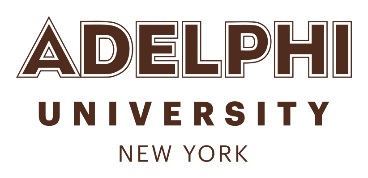 FirstLast
TitleFirstLast
TitleFirstLast
TitleFirstLast
TitleFirstLast
TitleFirstLast
TitleFirstLast
TitleFirstLast
Title